 中華民國品質學會舉   辦品質技術師（CQT) 證照課程（113年度 上半年班 台中假日班)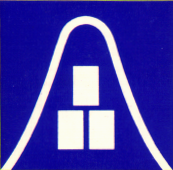 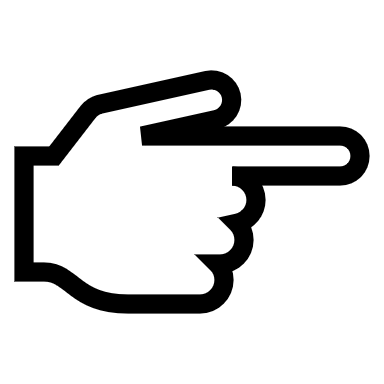 ---------------沿------------------此------------------線-------------------撕-------------------下-----------------品質技術師（CQT)證照課程（113年度 上半年班 台中假日班)報名表 (請多利用學會網站 線上報名系統 報名)甲單元：113年3月02、10、16、23、30日、4月13、20日（42小時）乙單元：113年4月27日、5月05、11、18、25日、6月01、02日（39小時）  113年   月   日甲單元：113年3月02、10、16、23、30日、4月13、20日（42小時）乙單元：113年4月27日、5月05、11、18、25日、6月01、02日（39小時）上課時間：上午9：30~12：30，下午13：30~16：30中華民國品質學會	台中辦事處地  址：台中市漢口路二段138號12樓電    話：(02)2363-1344傳    真：(02)2362-7663E - Mail：servicemail@csq.org.tw線上報名：http://www.csq.org.tw敬啟者：本學會舉辦品質技術師(CQT)課程，自民國69年舉辦至今已有45年（課程內容不斷的更新改進），深受業界採納，考試合格證書更受企業界重視，課程分為甲、乙二單元，以講解與實例結合為課程內容，分別為甲單元為42小時，乙單元39小時。 經濟日報於104年2月21日及105年2月11日報導，品質技術師為十大熱門證照之一，是工程領域的三種證照之一，是品管(品質)或品保工程師入門必修證照，人力銀行統計企業需求應徵者應具備該認證是企業需求的前三名，學會證照成為工作上之適任性與加薪升遷的證明，歡迎學員參加全期課程。(113年度上半年 品質技術師證照考試，預訂於113年06月22日(星期六)於台北、台中、高雄同時舉行。)                             中華民國品質學會        敬啟甲單元 113年度 上半年班 台中假日班甲單元 113年度 上半年班 台中假日班甲單元 113年度 上半年班 台中假日班甲單元 113年度 上半年班 台中假日班甲單元 113年度 上半年班 台中假日班甲單元 113年度 上半年班 台中假日班甲單元 113年度 上半年班 台中假日班甲單元 113年度 上半年班 台中假日班113年日期時間時間時數時數課 程 內 容課 程 內 容講師03/02(六)09:30｜16:3009:30｜16:30331.各證照之意義及用途              2.職場之需求 3.如何五年轉證                    4.如何準備考試及考試方向5.未來如何更進一步                6.為何要上這些課程內容7.品質的意義1.各證照之意義及用途              2.職場之需求 3.如何五年轉證                    4.如何準備考試及考試方向5.未來如何更進一步                6.為何要上這些課程內容7.品質的意義品質學會03/02(六)09:30｜16:3009:30｜16:3033壹、基本統計一、概述  1.資料的種類　 2.群體與樣本　 3.資料的蒐集  4.表、圖的功用          5.品質管制與統計方法二、直方圖  1.直方圖之意義與目的  2.次數分配  3.直方圖的運用三、基本統計量數  1.統計量數  2.不分組資料統計量數　 3.已分組資料統計量                  數  4.經驗法則與柴比雪夫定理四、機率簡述      1.機率的定義與定理  2.條件機率與獨立事件  3.貝氏機率五、隨機變數與機率分配  1.隨機變數與機率分配　2.期望值與其性質　                        3.變異數與其性質六、重要機率分配  1.超幾何分配  2.二項分配　 3.卜瓦松分配　 4.常態分配七、統計量分配    1.之分配 　2.S分配　 3.分配　 4.R分配壹、基本統計一、概述  1.資料的種類　 2.群體與樣本　 3.資料的蒐集  4.表、圖的功用          5.品質管制與統計方法二、直方圖  1.直方圖之意義與目的  2.次數分配  3.直方圖的運用三、基本統計量數  1.統計量數  2.不分組資料統計量數　 3.已分組資料統計量                  數  4.經驗法則與柴比雪夫定理四、機率簡述      1.機率的定義與定理  2.條件機率與獨立事件  3.貝氏機率五、隨機變數與機率分配  1.隨機變數與機率分配　2.期望值與其性質　                        3.變異數與其性質六、重要機率分配  1.超幾何分配  2.二項分配　 3.卜瓦松分配　 4.常態分配七、統計量分配    1.之分配 　2.S分配　 3.分配　 4.R分配學會師資群03/10(日)09:30｜16:3009:30｜16:301818壹、基本統計一、概述  1.資料的種類　 2.群體與樣本　 3.資料的蒐集  4.表、圖的功用          5.品質管制與統計方法二、直方圖  1.直方圖之意義與目的  2.次數分配  3.直方圖的運用三、基本統計量數  1.統計量數  2.不分組資料統計量數　 3.已分組資料統計量                  數  4.經驗法則與柴比雪夫定理四、機率簡述      1.機率的定義與定理  2.條件機率與獨立事件  3.貝氏機率五、隨機變數與機率分配  1.隨機變數與機率分配　2.期望值與其性質　                        3.變異數與其性質六、重要機率分配  1.超幾何分配  2.二項分配　 3.卜瓦松分配　 4.常態分配七、統計量分配    1.之分配 　2.S分配　 3.分配　 4.R分配壹、基本統計一、概述  1.資料的種類　 2.群體與樣本　 3.資料的蒐集  4.表、圖的功用          5.品質管制與統計方法二、直方圖  1.直方圖之意義與目的  2.次數分配  3.直方圖的運用三、基本統計量數  1.統計量數  2.不分組資料統計量數　 3.已分組資料統計量                  數  4.經驗法則與柴比雪夫定理四、機率簡述      1.機率的定義與定理  2.條件機率與獨立事件  3.貝氏機率五、隨機變數與機率分配  1.隨機變數與機率分配　2.期望值與其性質　                        3.變異數與其性質六、重要機率分配  1.超幾何分配  2.二項分配　 3.卜瓦松分配　 4.常態分配七、統計量分配    1.之分配 　2.S分配　 3.分配　 4.R分配學會師資群03/16(六)09:30｜16:3009:30｜16:301818壹、基本統計一、概述  1.資料的種類　 2.群體與樣本　 3.資料的蒐集  4.表、圖的功用          5.品質管制與統計方法二、直方圖  1.直方圖之意義與目的  2.次數分配  3.直方圖的運用三、基本統計量數  1.統計量數  2.不分組資料統計量數　 3.已分組資料統計量                  數  4.經驗法則與柴比雪夫定理四、機率簡述      1.機率的定義與定理  2.條件機率與獨立事件  3.貝氏機率五、隨機變數與機率分配  1.隨機變數與機率分配　2.期望值與其性質　                        3.變異數與其性質六、重要機率分配  1.超幾何分配  2.二項分配　 3.卜瓦松分配　 4.常態分配七、統計量分配    1.之分配 　2.S分配　 3.分配　 4.R分配壹、基本統計一、概述  1.資料的種類　 2.群體與樣本　 3.資料的蒐集  4.表、圖的功用          5.品質管制與統計方法二、直方圖  1.直方圖之意義與目的  2.次數分配  3.直方圖的運用三、基本統計量數  1.統計量數  2.不分組資料統計量數　 3.已分組資料統計量                  數  4.經驗法則與柴比雪夫定理四、機率簡述      1.機率的定義與定理  2.條件機率與獨立事件  3.貝氏機率五、隨機變數與機率分配  1.隨機變數與機率分配　2.期望值與其性質　                        3.變異數與其性質六、重要機率分配  1.超幾何分配  2.二項分配　 3.卜瓦松分配　 4.常態分配七、統計量分配    1.之分配 　2.S分配　 3.分配　 4.R分配學會師資群03/23(六)09:30｜16:3009:30｜16:301818壹、基本統計一、概述  1.資料的種類　 2.群體與樣本　 3.資料的蒐集  4.表、圖的功用          5.品質管制與統計方法二、直方圖  1.直方圖之意義與目的  2.次數分配  3.直方圖的運用三、基本統計量數  1.統計量數  2.不分組資料統計量數　 3.已分組資料統計量                  數  4.經驗法則與柴比雪夫定理四、機率簡述      1.機率的定義與定理  2.條件機率與獨立事件  3.貝氏機率五、隨機變數與機率分配  1.隨機變數與機率分配　2.期望值與其性質　                        3.變異數與其性質六、重要機率分配  1.超幾何分配  2.二項分配　 3.卜瓦松分配　 4.常態分配七、統計量分配    1.之分配 　2.S分配　 3.分配　 4.R分配壹、基本統計一、概述  1.資料的種類　 2.群體與樣本　 3.資料的蒐集  4.表、圖的功用          5.品質管制與統計方法二、直方圖  1.直方圖之意義與目的  2.次數分配  3.直方圖的運用三、基本統計量數  1.統計量數  2.不分組資料統計量數　 3.已分組資料統計量                  數  4.經驗法則與柴比雪夫定理四、機率簡述      1.機率的定義與定理  2.條件機率與獨立事件  3.貝氏機率五、隨機變數與機率分配  1.隨機變數與機率分配　2.期望值與其性質　                        3.變異數與其性質六、重要機率分配  1.超幾何分配  2.二項分配　 3.卜瓦松分配　 4.常態分配七、統計量分配    1.之分配 　2.S分配　 3.分配　 4.R分配學會師資群03/30(六)09:30｜16:3009:30｜16:301212貳、管制圖與製程管制 一、緒言 1.管制圖的基本認識、歷史  2.規格界限  3.管制圖之用途二、管制圖的原理  1.品質變異原因及比較  2.管制界限的構成與兩種錯誤之關係                  3.群體與樣本之關係  4.管制界限之選擇三、管制圖之種類　　  1.屬於計量值管制圖者：、、、管制圖　　  2.屬於計數值管制圖者：、、、管制圖四、管制圖之繪製法  1.管制圖的繪製原則及流程  2.管制圖的繪製方法五、管制圖之判讀法  1.不穩定型態檢定方法      2.連串理論六、管制圖之應用法  1.管制項目及標準的決定    2.異常原因分析檢討七、規格與公差1.規格之訂定  2.公差問題之討論  3.製造過程中公差之決定                八、製程管制  1.製程管制之意義與目的 2.作業之階段、分組、及人員責任劃分              3.常用之品管技巧       4.製程管制需用之書面資料              5.製品品質異常處理     6.製程能力分析與分及基準                                 7.製程能力研究與評價方法 、、、、貳、管制圖與製程管制 一、緒言 1.管制圖的基本認識、歷史  2.規格界限  3.管制圖之用途二、管制圖的原理  1.品質變異原因及比較  2.管制界限的構成與兩種錯誤之關係                  3.群體與樣本之關係  4.管制界限之選擇三、管制圖之種類　　  1.屬於計量值管制圖者：、、、管制圖　　  2.屬於計數值管制圖者：、、、管制圖四、管制圖之繪製法  1.管制圖的繪製原則及流程  2.管制圖的繪製方法五、管制圖之判讀法  1.不穩定型態檢定方法      2.連串理論六、管制圖之應用法  1.管制項目及標準的決定    2.異常原因分析檢討七、規格與公差1.規格之訂定  2.公差問題之討論  3.製造過程中公差之決定                八、製程管制  1.製程管制之意義與目的 2.作業之階段、分組、及人員責任劃分              3.常用之品管技巧       4.製程管制需用之書面資料              5.製品品質異常處理     6.製程能力分析與分及基準                                 7.製程能力研究與評價方法 、、、、學會師資群04/13(日)09:30｜16:3009:30｜16:301212貳、管制圖與製程管制 一、緒言 1.管制圖的基本認識、歷史  2.規格界限  3.管制圖之用途二、管制圖的原理  1.品質變異原因及比較  2.管制界限的構成與兩種錯誤之關係                  3.群體與樣本之關係  4.管制界限之選擇三、管制圖之種類　　  1.屬於計量值管制圖者：、、、管制圖　　  2.屬於計數值管制圖者：、、、管制圖四、管制圖之繪製法  1.管制圖的繪製原則及流程  2.管制圖的繪製方法五、管制圖之判讀法  1.不穩定型態檢定方法      2.連串理論六、管制圖之應用法  1.管制項目及標準的決定    2.異常原因分析檢討七、規格與公差1.規格之訂定  2.公差問題之討論  3.製造過程中公差之決定                八、製程管制  1.製程管制之意義與目的 2.作業之階段、分組、及人員責任劃分              3.常用之品管技巧       4.製程管制需用之書面資料              5.製品品質異常處理     6.製程能力分析與分及基準                                 7.製程能力研究與評價方法 、、、、貳、管制圖與製程管制 一、緒言 1.管制圖的基本認識、歷史  2.規格界限  3.管制圖之用途二、管制圖的原理  1.品質變異原因及比較  2.管制界限的構成與兩種錯誤之關係                  3.群體與樣本之關係  4.管制界限之選擇三、管制圖之種類　　  1.屬於計量值管制圖者：、、、管制圖　　  2.屬於計數值管制圖者：、、、管制圖四、管制圖之繪製法  1.管制圖的繪製原則及流程  2.管制圖的繪製方法五、管制圖之判讀法  1.不穩定型態檢定方法      2.連串理論六、管制圖之應用法  1.管制項目及標準的決定    2.異常原因分析檢討七、規格與公差1.規格之訂定  2.公差問題之討論  3.製造過程中公差之決定                八、製程管制  1.製程管制之意義與目的 2.作業之階段、分組、及人員責任劃分              3.常用之品管技巧       4.製程管制需用之書面資料              5.製品品質異常處理     6.製程能力分析與分及基準                                 7.製程能力研究與評價方法 、、、、學會師資群04/20(六)09:30｜16:3009:30｜16:3066參、品質七手法：直方圖、特性要因圖、檢核表、層別法、散佈圖.等之介紹與應用參、品質七手法：直方圖、特性要因圖、檢核表、層別法、散佈圖.等之介紹與應用學會師資群※※商文瑞：淡江大學數學系畢，曾任職工廠SPC工程師、品管主管，品質學院講師，並主導過統計製程管制專案規劃，與品質學會合作，提升廠內SPC知識與能力。中華民國品質學會品質技術師(CQT) /品質工程師(CQE)、SGS/TUV內部品質稽核員認證合格，並參與過美國品質學會（ASQ）黑帶（Black Belt）考試認證 。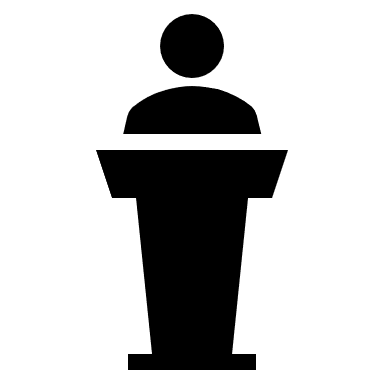 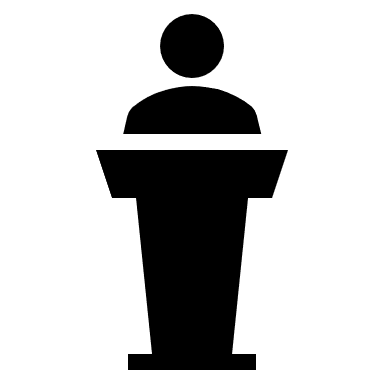 ※鍾岑玫：國立交通大學工業工程與管理學碩士，現職為聯亞光電品保經理；曾經擔任晶圓代工、封測廠、IC設計、面板廠與橡膠廠等公司之品保經理；18年以上的業界實務稽核經驗與不同產業(光電/橡膠/車用電子/CNC/封測/磊晶/晶圓代工)的客戶稽核應對實務經驗；主導推動任職公司之多項系統認證，包含ISO9001/ISO14001/ISO13485/IECQ QC080000/IATF16949:2016等，並順利取得證書；擔任多家公司之課程講師，課程包含：QC 7大手法/假設檢定/SPC/ANOVA/抽樣計畫/MSA/DOE/田口式品質工程。※其他講師..等。※※商文瑞：淡江大學數學系畢，曾任職工廠SPC工程師、品管主管，品質學院講師，並主導過統計製程管制專案規劃，與品質學會合作，提升廠內SPC知識與能力。中華民國品質學會品質技術師(CQT) /品質工程師(CQE)、SGS/TUV內部品質稽核員認證合格，並參與過美國品質學會（ASQ）黑帶（Black Belt）考試認證 。※鍾岑玫：國立交通大學工業工程與管理學碩士，現職為聯亞光電品保經理；曾經擔任晶圓代工、封測廠、IC設計、面板廠與橡膠廠等公司之品保經理；18年以上的業界實務稽核經驗與不同產業(光電/橡膠/車用電子/CNC/封測/磊晶/晶圓代工)的客戶稽核應對實務經驗；主導推動任職公司之多項系統認證，包含ISO9001/ISO14001/ISO13485/IECQ QC080000/IATF16949:2016等，並順利取得證書；擔任多家公司之課程講師，課程包含：QC 7大手法/假設檢定/SPC/ANOVA/抽樣計畫/MSA/DOE/田口式品質工程。※其他講師..等。※※商文瑞：淡江大學數學系畢，曾任職工廠SPC工程師、品管主管，品質學院講師，並主導過統計製程管制專案規劃，與品質學會合作，提升廠內SPC知識與能力。中華民國品質學會品質技術師(CQT) /品質工程師(CQE)、SGS/TUV內部品質稽核員認證合格，並參與過美國品質學會（ASQ）黑帶（Black Belt）考試認證 。※鍾岑玫：國立交通大學工業工程與管理學碩士，現職為聯亞光電品保經理；曾經擔任晶圓代工、封測廠、IC設計、面板廠與橡膠廠等公司之品保經理；18年以上的業界實務稽核經驗與不同產業(光電/橡膠/車用電子/CNC/封測/磊晶/晶圓代工)的客戶稽核應對實務經驗；主導推動任職公司之多項系統認證，包含ISO9001/ISO14001/ISO13485/IECQ QC080000/IATF16949:2016等，並順利取得證書；擔任多家公司之課程講師，課程包含：QC 7大手法/假設檢定/SPC/ANOVA/抽樣計畫/MSA/DOE/田口式品質工程。※其他講師..等。※※商文瑞：淡江大學數學系畢，曾任職工廠SPC工程師、品管主管，品質學院講師，並主導過統計製程管制專案規劃，與品質學會合作，提升廠內SPC知識與能力。中華民國品質學會品質技術師(CQT) /品質工程師(CQE)、SGS/TUV內部品質稽核員認證合格，並參與過美國品質學會（ASQ）黑帶（Black Belt）考試認證 。※鍾岑玫：國立交通大學工業工程與管理學碩士，現職為聯亞光電品保經理；曾經擔任晶圓代工、封測廠、IC設計、面板廠與橡膠廠等公司之品保經理；18年以上的業界實務稽核經驗與不同產業(光電/橡膠/車用電子/CNC/封測/磊晶/晶圓代工)的客戶稽核應對實務經驗；主導推動任職公司之多項系統認證，包含ISO9001/ISO14001/ISO13485/IECQ QC080000/IATF16949:2016等，並順利取得證書；擔任多家公司之課程講師，課程包含：QC 7大手法/假設檢定/SPC/ANOVA/抽樣計畫/MSA/DOE/田口式品質工程。※其他講師..等。※※商文瑞：淡江大學數學系畢，曾任職工廠SPC工程師、品管主管，品質學院講師，並主導過統計製程管制專案規劃，與品質學會合作，提升廠內SPC知識與能力。中華民國品質學會品質技術師(CQT) /品質工程師(CQE)、SGS/TUV內部品質稽核員認證合格，並參與過美國品質學會（ASQ）黑帶（Black Belt）考試認證 。※鍾岑玫：國立交通大學工業工程與管理學碩士，現職為聯亞光電品保經理；曾經擔任晶圓代工、封測廠、IC設計、面板廠與橡膠廠等公司之品保經理；18年以上的業界實務稽核經驗與不同產業(光電/橡膠/車用電子/CNC/封測/磊晶/晶圓代工)的客戶稽核應對實務經驗；主導推動任職公司之多項系統認證，包含ISO9001/ISO14001/ISO13485/IECQ QC080000/IATF16949:2016等，並順利取得證書；擔任多家公司之課程講師，課程包含：QC 7大手法/假設檢定/SPC/ANOVA/抽樣計畫/MSA/DOE/田口式品質工程。※其他講師..等。※※商文瑞：淡江大學數學系畢，曾任職工廠SPC工程師、品管主管，品質學院講師，並主導過統計製程管制專案規劃，與品質學會合作，提升廠內SPC知識與能力。中華民國品質學會品質技術師(CQT) /品質工程師(CQE)、SGS/TUV內部品質稽核員認證合格，並參與過美國品質學會（ASQ）黑帶（Black Belt）考試認證 。※鍾岑玫：國立交通大學工業工程與管理學碩士，現職為聯亞光電品保經理；曾經擔任晶圓代工、封測廠、IC設計、面板廠與橡膠廠等公司之品保經理；18年以上的業界實務稽核經驗與不同產業(光電/橡膠/車用電子/CNC/封測/磊晶/晶圓代工)的客戶稽核應對實務經驗；主導推動任職公司之多項系統認證，包含ISO9001/ISO14001/ISO13485/IECQ QC080000/IATF16949:2016等，並順利取得證書；擔任多家公司之課程講師，課程包含：QC 7大手法/假設檢定/SPC/ANOVA/抽樣計畫/MSA/DOE/田口式品質工程。※其他講師..等。※※商文瑞：淡江大學數學系畢，曾任職工廠SPC工程師、品管主管，品質學院講師，並主導過統計製程管制專案規劃，與品質學會合作，提升廠內SPC知識與能力。中華民國品質學會品質技術師(CQT) /品質工程師(CQE)、SGS/TUV內部品質稽核員認證合格，並參與過美國品質學會（ASQ）黑帶（Black Belt）考試認證 。※鍾岑玫：國立交通大學工業工程與管理學碩士，現職為聯亞光電品保經理；曾經擔任晶圓代工、封測廠、IC設計、面板廠與橡膠廠等公司之品保經理；18年以上的業界實務稽核經驗與不同產業(光電/橡膠/車用電子/CNC/封測/磊晶/晶圓代工)的客戶稽核應對實務經驗；主導推動任職公司之多項系統認證，包含ISO9001/ISO14001/ISO13485/IECQ QC080000/IATF16949:2016等，並順利取得證書；擔任多家公司之課程講師，課程包含：QC 7大手法/假設檢定/SPC/ANOVA/抽樣計畫/MSA/DOE/田口式品質工程。※其他講師..等。※※商文瑞：淡江大學數學系畢，曾任職工廠SPC工程師、品管主管，品質學院講師，並主導過統計製程管制專案規劃，與品質學會合作，提升廠內SPC知識與能力。中華民國品質學會品質技術師(CQT) /品質工程師(CQE)、SGS/TUV內部品質稽核員認證合格，並參與過美國品質學會（ASQ）黑帶（Black Belt）考試認證 。※鍾岑玫：國立交通大學工業工程與管理學碩士，現職為聯亞光電品保經理；曾經擔任晶圓代工、封測廠、IC設計、面板廠與橡膠廠等公司之品保經理；18年以上的業界實務稽核經驗與不同產業(光電/橡膠/車用電子/CNC/封測/磊晶/晶圓代工)的客戶稽核應對實務經驗；主導推動任職公司之多項系統認證，包含ISO9001/ISO14001/ISO13485/IECQ QC080000/IATF16949:2016等，並順利取得證書；擔任多家公司之課程講師，課程包含：QC 7大手法/假設檢定/SPC/ANOVA/抽樣計畫/MSA/DOE/田口式品質工程。※其他講師..等。乙單元 113年度 上半年班 台中假日班乙單元 113年度 上半年班 台中假日班乙單元 113年度 上半年班 台中假日班乙單元 113年度 上半年班 台中假日班乙單元 113年度 上半年班 台中假日班乙單元 113年度 上半年班 台中假日班乙單元 113年度 上半年班 台中假日班乙單元 113年度 上半年班 台中假日班乙單元 113年度 上半年班 台中假日班乙單元 113年度 上半年班 台中假日班乙單元 113年度 上半年班 台中假日班113年日期113年日期113年日期時間時間時數時數課 程 內 容講師講師04/27(六)04/27(六)04/27(六)09:30｜16:3009:30｜16:3033壹、品管組織：組織的目的與原則　品質部門之機能、責任、結構品質組織實例貳、品質標準化  1.標準化之意義及分類：按照標準的型態分類、按照標準的執行分類、依實施的對象分類   2.標準化之推行程序：推行標準之應用條件、標準之訂定原則與辦法、標準化推行程序學會師資群學會師資群04/27(六)04/27(六)04/27(六)09:30｜16:3009:30｜16:3033參、品質小組活動（品管圈）與提案改善 品質小組觀念及啟發    品質小組之誕生與發展     品質小組活動之目的 品質小組之組織與推動品質小組活動成果之評價與表揚學會師資群學會師資群05/05(日)05/05(日)05/05(日)09:30｜16:3009:30｜16:301212肆、抽樣檢驗一、抽樣檢驗基本概念二、計數值抽樣檢驗計畫1.規準型抽樣檢驗計畫       2.選別型抽樣檢驗計畫 3.調整型抽樣檢驗計畫 (CNS 2779-1)三、計量值抽樣檢驗計畫1.計量值抽樣計畫之優缺點   2.規準型抽樣計畫3.調整型抽樣計畫(CNS 9445-1)四、MIL-STD-1916標準之應用五、計量值抽樣檢驗與計數值抽樣檢驗之比較六、抽樣檢驗之實施與抽樣技術		學會師資群學會師資群05/11(六)05/11(六)05/11(六)09:30｜16:3009:30｜16:301212肆、抽樣檢驗一、抽樣檢驗基本概念二、計數值抽樣檢驗計畫1.規準型抽樣檢驗計畫       2.選別型抽樣檢驗計畫 3.調整型抽樣檢驗計畫 (CNS 2779-1)三、計量值抽樣檢驗計畫1.計量值抽樣計畫之優缺點   2.規準型抽樣計畫3.調整型抽樣計畫(CNS 9445-1)四、MIL-STD-1916標準之應用五、計量值抽樣檢驗與計數值抽樣檢驗之比較六、抽樣檢驗之實施與抽樣技術		學會師資群學會師資群05/18(六)05/18(六)05/18(六)09:30｜16:3009:30｜16:3033伍、產品安全與責任：產品瑕疵之判斷要素、瑕疵之判斷要素--消保法相關規定、法律責任歸責原則、企業因應產品責任之基本對策(產品責任預防PLP與產品責任防禦PLD)學會師資群學會師資群05/18(六)05/18(六)05/18(六)09:30｜16:3009:30｜16:3033陸、檢驗與測試國際基本單位、儀器設備之特性、校正及計量追溯性、誤差及量測不確定度概念、測試結果之修整法與絕對法CNS2925 Z4007、檢驗員之失誤與對策、檢驗與測試相關事項學會師資群學會師資群05/25(六)05/25(六)05/25(六)09:30｜16:3009:30｜16:3033柒、ISO 9001：2015品質管理系統解說學會師資群學會師資群05/25(六)05/25(六)05/25(六)09:30｜16:3009:30｜16:3033捌、進料管制：採購、供應商關係、進料管制之標準化與制度化、進料驗收不合格物料之管制學會師資群學會師資群06/01(六)06/01(六)06/01(六)09:30｜12:3009:30｜12:3033玖、ISO 17025：2017測試與校正實驗室能力一般要求解說學會師資群學會師資群06/02(日)06/02(日)06/02(日)09:30｜16:3009:30｜16:3066拾、統計、管制圖、製程能力、抽樣整合複習學會師資群學會師資群※張文昌：現為：年代互動驗證有限公司執行長，曾任經濟部標準檢驗局技正、工業工程碩士、ISO 9000主導稽核員、ISO 14000環境稽核員合格、ISO 資深評審員、日本規格協會訓練合格、品質工程師考試合格（CQE）、本學會品質工程師、品質技術師合格講師（主講抽樣檢驗、檢驗測試、品質組織標準化.等）、理事、考試委員會主任委員、ISO推行委員會委員。※溫金光：加拿大皇家大學管理碩士，從事國內各協力廠輔導及評鑑、現場合理化改善活動、品質管理系統制度建立及產品品質管理。ISO 9000主任稽核員、品質技術師、品質管理師、可靠度工程師訓練合格，品質實務經驗豐富。曾任：傑騰工業股份有限公司品管課長、吉映實實業公司副廠長老牛皮國際企業股份有限公司（La New）國貿部、品保部經理現職：伊川采國際有限公司 總經理※張文煌：本學會副秘書長，英國IQA登錄ISO 9000主任評審員合格、英國EARA登錄ISO 14001環境稽核員訓練合格、環境管理輔導師訓練合格、綠色供應鏈輔導人員訓練合格、曾輔導多家企業。※黃啟瑞：政大統計研究所碩士、台科大工業管理博士、學會品質工程師考試合格、現任教於景文科技大學、學會品質技術師、工程師合格講師、考試委員會委員。※其他講師..等。※張文昌：現為：年代互動驗證有限公司執行長，曾任經濟部標準檢驗局技正、工業工程碩士、ISO 9000主導稽核員、ISO 14000環境稽核員合格、ISO 資深評審員、日本規格協會訓練合格、品質工程師考試合格（CQE）、本學會品質工程師、品質技術師合格講師（主講抽樣檢驗、檢驗測試、品質組織標準化.等）、理事、考試委員會主任委員、ISO推行委員會委員。※溫金光：加拿大皇家大學管理碩士，從事國內各協力廠輔導及評鑑、現場合理化改善活動、品質管理系統制度建立及產品品質管理。ISO 9000主任稽核員、品質技術師、品質管理師、可靠度工程師訓練合格，品質實務經驗豐富。曾任：傑騰工業股份有限公司品管課長、吉映實實業公司副廠長老牛皮國際企業股份有限公司（La New）國貿部、品保部經理現職：伊川采國際有限公司 總經理※張文煌：本學會副秘書長，英國IQA登錄ISO 9000主任評審員合格、英國EARA登錄ISO 14001環境稽核員訓練合格、環境管理輔導師訓練合格、綠色供應鏈輔導人員訓練合格、曾輔導多家企業。※黃啟瑞：政大統計研究所碩士、台科大工業管理博士、學會品質工程師考試合格、現任教於景文科技大學、學會品質技術師、工程師合格講師、考試委員會委員。※其他講師..等。※張文昌：現為：年代互動驗證有限公司執行長，曾任經濟部標準檢驗局技正、工業工程碩士、ISO 9000主導稽核員、ISO 14000環境稽核員合格、ISO 資深評審員、日本規格協會訓練合格、品質工程師考試合格（CQE）、本學會品質工程師、品質技術師合格講師（主講抽樣檢驗、檢驗測試、品質組織標準化.等）、理事、考試委員會主任委員、ISO推行委員會委員。※溫金光：加拿大皇家大學管理碩士，從事國內各協力廠輔導及評鑑、現場合理化改善活動、品質管理系統制度建立及產品品質管理。ISO 9000主任稽核員、品質技術師、品質管理師、可靠度工程師訓練合格，品質實務經驗豐富。曾任：傑騰工業股份有限公司品管課長、吉映實實業公司副廠長老牛皮國際企業股份有限公司（La New）國貿部、品保部經理現職：伊川采國際有限公司 總經理※張文煌：本學會副秘書長，英國IQA登錄ISO 9000主任評審員合格、英國EARA登錄ISO 14001環境稽核員訓練合格、環境管理輔導師訓練合格、綠色供應鏈輔導人員訓練合格、曾輔導多家企業。※黃啟瑞：政大統計研究所碩士、台科大工業管理博士、學會品質工程師考試合格、現任教於景文科技大學、學會品質技術師、工程師合格講師、考試委員會委員。※其他講師..等。※張文昌：現為：年代互動驗證有限公司執行長，曾任經濟部標準檢驗局技正、工業工程碩士、ISO 9000主導稽核員、ISO 14000環境稽核員合格、ISO 資深評審員、日本規格協會訓練合格、品質工程師考試合格（CQE）、本學會品質工程師、品質技術師合格講師（主講抽樣檢驗、檢驗測試、品質組織標準化.等）、理事、考試委員會主任委員、ISO推行委員會委員。※溫金光：加拿大皇家大學管理碩士，從事國內各協力廠輔導及評鑑、現場合理化改善活動、品質管理系統制度建立及產品品質管理。ISO 9000主任稽核員、品質技術師、品質管理師、可靠度工程師訓練合格，品質實務經驗豐富。曾任：傑騰工業股份有限公司品管課長、吉映實實業公司副廠長老牛皮國際企業股份有限公司（La New）國貿部、品保部經理現職：伊川采國際有限公司 總經理※張文煌：本學會副秘書長，英國IQA登錄ISO 9000主任評審員合格、英國EARA登錄ISO 14001環境稽核員訓練合格、環境管理輔導師訓練合格、綠色供應鏈輔導人員訓練合格、曾輔導多家企業。※黃啟瑞：政大統計研究所碩士、台科大工業管理博士、學會品質工程師考試合格、現任教於景文科技大學、學會品質技術師、工程師合格講師、考試委員會委員。※其他講師..等。※張文昌：現為：年代互動驗證有限公司執行長，曾任經濟部標準檢驗局技正、工業工程碩士、ISO 9000主導稽核員、ISO 14000環境稽核員合格、ISO 資深評審員、日本規格協會訓練合格、品質工程師考試合格（CQE）、本學會品質工程師、品質技術師合格講師（主講抽樣檢驗、檢驗測試、品質組織標準化.等）、理事、考試委員會主任委員、ISO推行委員會委員。※溫金光：加拿大皇家大學管理碩士，從事國內各協力廠輔導及評鑑、現場合理化改善活動、品質管理系統制度建立及產品品質管理。ISO 9000主任稽核員、品質技術師、品質管理師、可靠度工程師訓練合格，品質實務經驗豐富。曾任：傑騰工業股份有限公司品管課長、吉映實實業公司副廠長老牛皮國際企業股份有限公司（La New）國貿部、品保部經理現職：伊川采國際有限公司 總經理※張文煌：本學會副秘書長，英國IQA登錄ISO 9000主任評審員合格、英國EARA登錄ISO 14001環境稽核員訓練合格、環境管理輔導師訓練合格、綠色供應鏈輔導人員訓練合格、曾輔導多家企業。※黃啟瑞：政大統計研究所碩士、台科大工業管理博士、學會品質工程師考試合格、現任教於景文科技大學、學會品質技術師、工程師合格講師、考試委員會委員。※其他講師..等。※張文昌：現為：年代互動驗證有限公司執行長，曾任經濟部標準檢驗局技正、工業工程碩士、ISO 9000主導稽核員、ISO 14000環境稽核員合格、ISO 資深評審員、日本規格協會訓練合格、品質工程師考試合格（CQE）、本學會品質工程師、品質技術師合格講師（主講抽樣檢驗、檢驗測試、品質組織標準化.等）、理事、考試委員會主任委員、ISO推行委員會委員。※溫金光：加拿大皇家大學管理碩士，從事國內各協力廠輔導及評鑑、現場合理化改善活動、品質管理系統制度建立及產品品質管理。ISO 9000主任稽核員、品質技術師、品質管理師、可靠度工程師訓練合格，品質實務經驗豐富。曾任：傑騰工業股份有限公司品管課長、吉映實實業公司副廠長老牛皮國際企業股份有限公司（La New）國貿部、品保部經理現職：伊川采國際有限公司 總經理※張文煌：本學會副秘書長，英國IQA登錄ISO 9000主任評審員合格、英國EARA登錄ISO 14001環境稽核員訓練合格、環境管理輔導師訓練合格、綠色供應鏈輔導人員訓練合格、曾輔導多家企業。※黃啟瑞：政大統計研究所碩士、台科大工業管理博士、學會品質工程師考試合格、現任教於景文科技大學、學會品質技術師、工程師合格講師、考試委員會委員。※其他講師..等。※張文昌：現為：年代互動驗證有限公司執行長，曾任經濟部標準檢驗局技正、工業工程碩士、ISO 9000主導稽核員、ISO 14000環境稽核員合格、ISO 資深評審員、日本規格協會訓練合格、品質工程師考試合格（CQE）、本學會品質工程師、品質技術師合格講師（主講抽樣檢驗、檢驗測試、品質組織標準化.等）、理事、考試委員會主任委員、ISO推行委員會委員。※溫金光：加拿大皇家大學管理碩士，從事國內各協力廠輔導及評鑑、現場合理化改善活動、品質管理系統制度建立及產品品質管理。ISO 9000主任稽核員、品質技術師、品質管理師、可靠度工程師訓練合格，品質實務經驗豐富。曾任：傑騰工業股份有限公司品管課長、吉映實實業公司副廠長老牛皮國際企業股份有限公司（La New）國貿部、品保部經理現職：伊川采國際有限公司 總經理※張文煌：本學會副秘書長，英國IQA登錄ISO 9000主任評審員合格、英國EARA登錄ISO 14001環境稽核員訓練合格、環境管理輔導師訓練合格、綠色供應鏈輔導人員訓練合格、曾輔導多家企業。※黃啟瑞：政大統計研究所碩士、台科大工業管理博士、學會品質工程師考試合格、現任教於景文科技大學、學會品質技術師、工程師合格講師、考試委員會委員。※其他講師..等。※張文昌：現為：年代互動驗證有限公司執行長，曾任經濟部標準檢驗局技正、工業工程碩士、ISO 9000主導稽核員、ISO 14000環境稽核員合格、ISO 資深評審員、日本規格協會訓練合格、品質工程師考試合格（CQE）、本學會品質工程師、品質技術師合格講師（主講抽樣檢驗、檢驗測試、品質組織標準化.等）、理事、考試委員會主任委員、ISO推行委員會委員。※溫金光：加拿大皇家大學管理碩士，從事國內各協力廠輔導及評鑑、現場合理化改善活動、品質管理系統制度建立及產品品質管理。ISO 9000主任稽核員、品質技術師、品質管理師、可靠度工程師訓練合格，品質實務經驗豐富。曾任：傑騰工業股份有限公司品管課長、吉映實實業公司副廠長老牛皮國際企業股份有限公司（La New）國貿部、品保部經理現職：伊川采國際有限公司 總經理※張文煌：本學會副秘書長，英國IQA登錄ISO 9000主任評審員合格、英國EARA登錄ISO 14001環境稽核員訓練合格、環境管理輔導師訓練合格、綠色供應鏈輔導人員訓練合格、曾輔導多家企業。※黃啟瑞：政大統計研究所碩士、台科大工業管理博士、學會品質工程師考試合格、現任教於景文科技大學、學會品質技術師、工程師合格講師、考試委員會委員。※其他講師..等。※張文昌：現為：年代互動驗證有限公司執行長，曾任經濟部標準檢驗局技正、工業工程碩士、ISO 9000主導稽核員、ISO 14000環境稽核員合格、ISO 資深評審員、日本規格協會訓練合格、品質工程師考試合格（CQE）、本學會品質工程師、品質技術師合格講師（主講抽樣檢驗、檢驗測試、品質組織標準化.等）、理事、考試委員會主任委員、ISO推行委員會委員。※溫金光：加拿大皇家大學管理碩士，從事國內各協力廠輔導及評鑑、現場合理化改善活動、品質管理系統制度建立及產品品質管理。ISO 9000主任稽核員、品質技術師、品質管理師、可靠度工程師訓練合格，品質實務經驗豐富。曾任：傑騰工業股份有限公司品管課長、吉映實實業公司副廠長老牛皮國際企業股份有限公司（La New）國貿部、品保部經理現職：伊川采國際有限公司 總經理※張文煌：本學會副秘書長，英國IQA登錄ISO 9000主任評審員合格、英國EARA登錄ISO 14001環境稽核員訓練合格、環境管理輔導師訓練合格、綠色供應鏈輔導人員訓練合格、曾輔導多家企業。※黃啟瑞：政大統計研究所碩士、台科大工業管理博士、學會品質工程師考試合格、現任教於景文科技大學、學會品質技術師、工程師合格講師、考試委員會委員。※其他講師..等。※張文昌：現為：年代互動驗證有限公司執行長，曾任經濟部標準檢驗局技正、工業工程碩士、ISO 9000主導稽核員、ISO 14000環境稽核員合格、ISO 資深評審員、日本規格協會訓練合格、品質工程師考試合格（CQE）、本學會品質工程師、品質技術師合格講師（主講抽樣檢驗、檢驗測試、品質組織標準化.等）、理事、考試委員會主任委員、ISO推行委員會委員。※溫金光：加拿大皇家大學管理碩士，從事國內各協力廠輔導及評鑑、現場合理化改善活動、品質管理系統制度建立及產品品質管理。ISO 9000主任稽核員、品質技術師、品質管理師、可靠度工程師訓練合格，品質實務經驗豐富。曾任：傑騰工業股份有限公司品管課長、吉映實實業公司副廠長老牛皮國際企業股份有限公司（La New）國貿部、品保部經理現職：伊川采國際有限公司 總經理※張文煌：本學會副秘書長，英國IQA登錄ISO 9000主任評審員合格、英國EARA登錄ISO 14001環境稽核員訓練合格、環境管理輔導師訓練合格、綠色供應鏈輔導人員訓練合格、曾輔導多家企業。※黃啟瑞：政大統計研究所碩士、台科大工業管理博士、學會品質工程師考試合格、現任教於景文科技大學、學會品質技術師、工程師合格講師、考試委員會委員。※其他講師..等。※張文昌：現為：年代互動驗證有限公司執行長，曾任經濟部標準檢驗局技正、工業工程碩士、ISO 9000主導稽核員、ISO 14000環境稽核員合格、ISO 資深評審員、日本規格協會訓練合格、品質工程師考試合格（CQE）、本學會品質工程師、品質技術師合格講師（主講抽樣檢驗、檢驗測試、品質組織標準化.等）、理事、考試委員會主任委員、ISO推行委員會委員。※溫金光：加拿大皇家大學管理碩士，從事國內各協力廠輔導及評鑑、現場合理化改善活動、品質管理系統制度建立及產品品質管理。ISO 9000主任稽核員、品質技術師、品質管理師、可靠度工程師訓練合格，品質實務經驗豐富。曾任：傑騰工業股份有限公司品管課長、吉映實實業公司副廠長老牛皮國際企業股份有限公司（La New）國貿部、品保部經理現職：伊川采國際有限公司 總經理※張文煌：本學會副秘書長，英國IQA登錄ISO 9000主任評審員合格、英國EARA登錄ISO 14001環境稽核員訓練合格、環境管理輔導師訓練合格、綠色供應鏈輔導人員訓練合格、曾輔導多家企業。※黃啟瑞：政大統計研究所碩士、台科大工業管理博士、學會品質工程師考試合格、現任教於景文科技大學、學會品質技術師、工程師合格講師、考試委員會委員。※其他講師..等。即日起至113年02月26日前。請將報名表填妥連同參加費用，惠寄/送達至台北市羅斯福路2段75號10樓(中華民國品質學會)電話:(02)23631344  傳真:(02)23627663線上報名:http://www.csq.org.twE-Mail：servicemail@csq.org.tw(所有費用以新台幣計)甲單元每人非會員9,500元，會員9,000元。乙單元每人非會員9,500元，會員9,000元。同時參加甲、乙單元一次繳款者 非會員18,000元，會員17,000元，三人(含)以上同時報名以會員價計。(團體會員所派遣非個人會員均以會員標準收費)(包括學、雜費、資料袋、講義資料..等費用) 本學會上課同學重覆聽課者，每人甲單元收費2,500元，乙單元收費2,500元(限三年內)（僅含午餐、茶水、新增講義費用）(重覆聽課人數安排，以正班報名人數多寡決定）研習期滿，出席率達85％以上，由本學會發給結業證書。甲乙參加人員姓名性 別學歷職稱機關名稱：                                                 電  話：                地    址：□□□                                              傳  真：                E-mail：                                                   連絡人：                參加費用：甲單元：每人非會員新台幣 9,500元，會員新台幣 9,000元。乙單元：每人非會員新台幣 9,500元，會員新台幣 9,000元。同時參加甲、乙單元一次繳款者，非會員新台幣 18,000元，會員新台幣 17,000元。繳費方式：(1)銀行滙款至兆豐國際商業銀行(017)南台北分行，帳號:030-09-003214，戶名:中華民國品質學會(2)郵政劃撥至本學會儲金帳戶「0005343-4」號，戶名:中華民國品質學會(3)郵寄現款或支(滙)票至本學會網　　址：http://www.csq.org.tw　　　    E-Mail：servicemail@csq.org.tw機關名稱：                                                 電  話：                地    址：□□□                                              傳  真：                E-mail：                                                   連絡人：                參加費用：甲單元：每人非會員新台幣 9,500元，會員新台幣 9,000元。乙單元：每人非會員新台幣 9,500元，會員新台幣 9,000元。同時參加甲、乙單元一次繳款者，非會員新台幣 18,000元，會員新台幣 17,000元。繳費方式：(1)銀行滙款至兆豐國際商業銀行(017)南台北分行，帳號:030-09-003214，戶名:中華民國品質學會(2)郵政劃撥至本學會儲金帳戶「0005343-4」號，戶名:中華民國品質學會(3)郵寄現款或支(滙)票至本學會網　　址：http://www.csq.org.tw　　　    E-Mail：servicemail@csq.org.tw機關名稱：                                                 電  話：                地    址：□□□                                              傳  真：                E-mail：                                                   連絡人：                參加費用：甲單元：每人非會員新台幣 9,500元，會員新台幣 9,000元。乙單元：每人非會員新台幣 9,500元，會員新台幣 9,000元。同時參加甲、乙單元一次繳款者，非會員新台幣 18,000元，會員新台幣 17,000元。繳費方式：(1)銀行滙款至兆豐國際商業銀行(017)南台北分行，帳號:030-09-003214，戶名:中華民國品質學會(2)郵政劃撥至本學會儲金帳戶「0005343-4」號，戶名:中華民國品質學會(3)郵寄現款或支(滙)票至本學會網　　址：http://www.csq.org.tw　　　    E-Mail：servicemail@csq.org.tw機關名稱：                                                 電  話：                地    址：□□□                                              傳  真：                E-mail：                                                   連絡人：                參加費用：甲單元：每人非會員新台幣 9,500元，會員新台幣 9,000元。乙單元：每人非會員新台幣 9,500元，會員新台幣 9,000元。同時參加甲、乙單元一次繳款者，非會員新台幣 18,000元，會員新台幣 17,000元。繳費方式：(1)銀行滙款至兆豐國際商業銀行(017)南台北分行，帳號:030-09-003214，戶名:中華民國品質學會(2)郵政劃撥至本學會儲金帳戶「0005343-4」號，戶名:中華民國品質學會(3)郵寄現款或支(滙)票至本學會網　　址：http://www.csq.org.tw　　　    E-Mail：servicemail@csq.org.tw機關名稱：                                                 電  話：                地    址：□□□                                              傳  真：                E-mail：                                                   連絡人：                參加費用：甲單元：每人非會員新台幣 9,500元，會員新台幣 9,000元。乙單元：每人非會員新台幣 9,500元，會員新台幣 9,000元。同時參加甲、乙單元一次繳款者，非會員新台幣 18,000元，會員新台幣 17,000元。繳費方式：(1)銀行滙款至兆豐國際商業銀行(017)南台北分行，帳號:030-09-003214，戶名:中華民國品質學會(2)郵政劃撥至本學會儲金帳戶「0005343-4」號，戶名:中華民國品質學會(3)郵寄現款或支(滙)票至本學會網　　址：http://www.csq.org.tw　　　    E-Mail：servicemail@csq.org.tw機關名稱：                                                 電  話：                地    址：□□□                                              傳  真：                E-mail：                                                   連絡人：                參加費用：甲單元：每人非會員新台幣 9,500元，會員新台幣 9,000元。乙單元：每人非會員新台幣 9,500元，會員新台幣 9,000元。同時參加甲、乙單元一次繳款者，非會員新台幣 18,000元，會員新台幣 17,000元。繳費方式：(1)銀行滙款至兆豐國際商業銀行(017)南台北分行，帳號:030-09-003214，戶名:中華民國品質學會(2)郵政劃撥至本學會儲金帳戶「0005343-4」號，戶名:中華民國品質學會(3)郵寄現款或支(滙)票至本學會網　　址：http://www.csq.org.tw　　　    E-Mail：servicemail@csq.org.tw